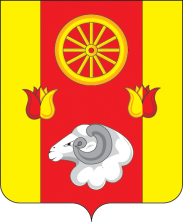 РОСТОВСКАЯ ОБЛАСТЬРЕМОНТНЕНСКИЙ РАЙОНАДМИНИСТРАЦИЯ ДЕНИСОВСКОГО СЕЛЬСКОГО ПОСЕЛЕНИЯПОСТАНОВЛЕНИЕ 30.05.2017 г.			                   №   58                                                    п. ДенисовскийО введении особого противопожарного режима на территории Денисовского сельского поселения В связи с наступлением пожароопасного  периода, повышенной  пожарной опасностью на территории Денисовского сельского поселения,  угрозой  возникновения  ландшафтных  пожаров, во  исполнение  требований Федерального закона от 06.10.2003 года № 131 ФЗ «Об  общих  принципах организации  местного  самоуправления в РФ», ПОСТАНОВЛЯЮ:Ввести противопожарный режим с 01.06.2017 года по 01.10.2017 года на территории Денисовского сельского поселения.Утвердить План мероприятий по обеспечению пожарной безопасности на территории сельского поселения (приложение). Контроль за исполнением постановления оставляю за собой. Глава Администрации Денисовского сельского поселения                                                  О.А. АпанасенкоПриложение к постановлению администрацииДенисовскогос/поселения от 30.05.2017 г. № 58План мероприятий по обеспечению пожарной безопасностина территории Денисовского сельского поселения.№ п/пНаименованиеСрок исполненияОтветственный1Информирование населения об опасности пожаров, о способах борьбы с огнемПостоянно Глава Администрации с/поселения, специалисты Администрации поселения, члены ДПД2Проверить и привести в соответствие требованиям пожарные водоемы, пожарные щиты, противопожарную технику1 раз в 10 днейРуководители учреждений и организаций3Членам добровольной пожарной дружины обеспечить дежурство согласно графикуПостоянно Главный специалист по вопросам ЖКХ, земельным и имущественным отношениям администрации поселения4Муниципальной казачьей дружине содержать пожарный автомобиль в готовностиПостоянно Начальник МПКД5Вокруг животноводческих точек произвести опашку До конца июняИП, КФХ и владельцы личных подсобных хозяйств6Запретить выжигание стерни на полях ПостоянноИП, КФХ.7Для локализации степных пожаров содержать в готовности 1-2 трактора с плугом, водовоз.ПостоянноИП, КФХ, члены ДПД8Ограничить посещение лесных полос, балок населением в период засухи.Постоянно Глава Администрации с/поселения